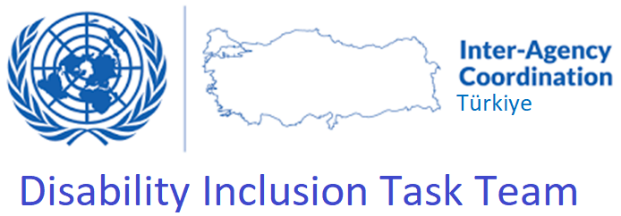 Acil Durumlarda Engelli Bireylerin Kapsanması İçin Sektörel Teknik Rehber (Deprem sonrası müdahale çalışmaları – Ekim 2023)Sektör EylemlerEylemlerKapsayıcı veri toplama Erişilebilir ve kapsayıcı programlama Su, Sanitasyon ve Hijyen (WASH)Su, sanitasyon ve hijyen (WASH) değerlendirme ve izleme araçlarının, yaşlıların ve engelli bireylerin kapasitesi, karşılaştıkları engeller/zorluklar ve ihtiyaçları ile ilgili bilgi toplayacak şekilde uyarlanması.Birey/hane temelinde değerlendirme yapabilmek için, cinsiyet, yaş ve engellilik durumuna göre ayrıştırılmış verilerin toplanmasının dikkate alınması.Yaşlıların ve engelli bireylerin WASH analizlerine, izleme ve değerlendirme faaliyetlerine dâhil edilmesi. Engelli bireylere ve yaşlılara özel olarak dağıtılan erişilebilir tuvalet, lazımlık ve hijyen ürünlerinin dağıtımının takip edilmesi.Toplumsal cinsiyete göre ayrılmış, su temini ve sanitasyon tesislerinin erişilebilir ve kültürel hassasiyetleri göz önünde bulunduracak şekilde tasarlanması, inşa edilmesi ve uyarlanması.Yaşlılar ve engelli bireyler için güvenli ve hakkaniyete uygun erişim sağlamak amacıyla dağıtım yöntemlerinin ve malzemelerin gözden geçirilmesi ve uyarlanması. Yaşlıların ve engelli bireylerin WASH faaliyetlerine ve hizmetlerine erişim hakkı konusunda toplumun, personelin ve ortakların duyarlı hale getirilmesi.Su, sanitasyon ve hijyen (WASH) hizmetleri, faaliyetleri ve programlarının yaşlıları ve engelli bireyleri kapsaması için personelin ve ortakların kapasitelerinin geliştirilmesi.Eklenecek soru örnekleri:Su, sanitasyon ve hijyen (WASH) tesislerine erişmek için ek desteğe ihtiyacı olan yaşlıların ve engelli bireylerin sayısı.Su, sanitasyon ve hijyen (WASH) tesislerini yaşlılara ve engelli bireylere erişilebilir kılmak için ne gibi uyum (adaptasyon) çalışmaları yapılmasını önerirsiniz? (ör. Rampalar, daha geniş kapılar, daha geniş yüzey alanı vs.).Dağıtılan erişilebilir tuvalet sayısıDaha erişilebilir hale gelecek şekilde uyarlanan tuvalet sayısıDağıtılan lazımlık sayısıÖzel hijyen malzemeleri veya kitleri alan engelli bireylerin sayısıEngelli dahiliyeti/kapsayıcılığı ve erişilebilirlik konusunda eğitim alan personel sayısı.Değerlendirilmesi gereken eylemlere dair örnekler:Geçici su, sanitasyon ve hijyen (WASH)  programları ve tesislerinde erişilebilirlik standartları hakkında personelin eğitilmesi.WASH tesislerinin tasarımına erişilebilirlik özelliklerinin dâhil edilmesi. Yaşlılar ve engelli bireyler için ek hijyen ürünlerinin dağıtılması.Topluma danışılarak belirlenen ürünlerin sağlanması (demir parmaklıklar, mobil rampalar, lazımlıklar, klozetler, tuvalet sandalyeleri, çocuk ve yetişkin bezleri ve yıkanabilir sızdırmaz yatak koruyucusu).Kapı kapı dağıtım yapılmasının değerlendirilmesi.Su, sanitasyon ve hijyen (WASH) projelerinde erişilebilirlik sağlanması için ek bütçe tahsis edilmesi (toplam bütçenin %2’si). Engelli bireyler ve yaşlılar için altyapı ve hizmetlerin kapsayıcı hale getirilmesi konusunda konteyner kent yönetimine yönelik farkındalık artırma oturumları düzenlenmesi.Barınma ve ev eşyaları Barınma ve yerleşim durumunu değerlendirme ve izleme araçlarının, yaşlıların ve engelli bireylerin kapasitesi, karşılaştıkları engeller/zorluklar ve ihtiyaçları ile ilgili bilgi toplayacak şekilde uyarlanması.Birey/hane temelinde değerlendirme yapabilmek için, cinsiyet, yaş ve engellilik durumuna göre ayrıştırılmış verilerin toplanmasının dikkate alınması. Yaşlıların ve engelli bireylerin barınma ve yerleşim durumuna ilişkin analiz, değerlendirme ve izleme faaliyetlerine dâhil edilmesi. Barınma yerlerinin ve yerleşimlerin erişilebilir olacak şekilde tasarlanması, inşa edilmesi ve uyarlanması. Bunu uygularken, engelli derneklerine ve uzmanlara danışılması. Yaşlılar ve engelli bireyler için uygun, güvenli ve erişilebilir ev eşyalarının ve barınma ile ilgili ürünlerin sağlanması.Yaşlılar ve engelli bireyler için güvenli ve hakkaniyete uygun erişim sağlamak amacıyla dağıtım yöntemlerinin gözden geçirilmesi ve uyarlanması.Barınma, yerleşim yerleri ve ev eşyaları ile ilgili faaliyetlerin yaşlıları ve engelli bireyleri kapsayıcı şekilde yürütülmesini desteklemek için personelin, ortakların ve toplumun kapasitesinin geliştirilmesi.Eklenecek soru örnekleri:Kaldıkları barınma yerinde ek desteğe/uyum (adaptasyon) desteğine ihtiyacı olan engelli birey/yaşlı sayısı.Barınma tesislerinin yaşlılar ve engelli bireyler için erişilebilir kılınması amacıyla ne gibi uyum (adaptasyon) çalışmaları yapılmasını önerirsiniz? (ör. Rampalar, daha geniş kapılar, tırabzanlar vs.).Daha erişilebilir hale getirilecek şekilde uyarlanan barınak (çadır/konteyner) sayısıDağıtılan erişilebilir konteynerlerin sayısıBelirli veya ek gıda dışı ihtiyaçları (giysi, battaniye dahil) alan engelli bireylerin sayısıEngelli dahiliyeti/kapsayıcılığı ve erişilebilirlik konusunda eğitim alan personel sayısıGöz önünde bulundurulması gereken eylemlere dair örnekler:Geçici barınma yerlerinde erişilebilirlik standartları hakkında personelin eğitilmesi.Topluma, konteyner kent yönetimine ve paydaşlara yönelik kamu hizmetleri ve hizmetlerin engelli bireyler ve yaşlılar için kapsayıcı hale getirilmesi konusunda farkındalık artırma oturumları düzenlenmesiBarınma tesislerinin tasarımına erişilebilirlik özelliklerinin dâhil edilmesi.Engelli bireylerin olduğu hanelere kış şartlarına uygun ekstra ürünlerin sağlanması.Barınma yerlerinin erişilebilir olmasını temin etmek için ek bütçe tahsis edilmesi (toplam bütçenin %2’si). Geçici Yerleşim Desteği İhtiyaçların kayıt altına alınması, değerlendirmeler, toplumla yapılan istişareler, izleme çalışmaları dâhil olmak üzere, tüm veri toplama faaliyetlerinin kapsamına engelli bireylerin dâhil edilmesi.Engelli bireylerin geçici yerleşim yerlerindeki yaşama katılımı ve dâhil edilmesini kolaylaştıran ve engel oluşturan unsurları tespit etmek için özel değerlendirmeler yapılması. Bulgular hakkında sektörler arası koordinasyon yapılması. Mümkün olduğunda, üzerinde mutabık olunan metodolojiler kullanılarak, Cinsiyet, Yaş ve Engellilik temelinde ayrıştırılmış verilerin toplanması. Engelli örgütleri, devlet kurumları, koruma, engellilik üzerinde çalışan ruh sağlığı ve psikososyal destek alanındaki aktörler ile ortaklıklar kurulması. Engelli bireylerin ve onları temsil eden kuruluşların deprem sonrası müdahale çalışmalarına katılımının desteklenmesi. Geçici yerleşim desteği ekiplerinin ve ortaklarının engelli bireylerin hakları konusunda bilincinin artırılması. Evrensel Tasarım kullanımının teşvik edilmesi; yerleşim yerlerini planlama faaliyetlerinin yürütülmesi ve yerleşim yerlerinde erişilebilirliği, güvenliği artırmak ve insan onuruna yakışır yerler olmasını sağlamak üzere iyileştirmeler yapılması.Geçici Yerleşim Desteği Soru örnekleri:…erişimde engelli bireylerin karşılaştığı ilk üç zorluk hangileridir (ilgili hizmetleri, yardımı, bilgi kanallarını vs. belirtiniz)?Hizmetlere erişiminizi iyileştirmek için ne yapılmasını önerirsiniz?Evinizdeki engelli birey sayısı.Evinizdeki yaşlı birey sayısı (60 yaş üstü).Hareket kabiliyeti sınırlı ve görme engeli olan bireyler için erişilebilirliği artırmaya yönelik iyileştirilen alanların sayısıErişilebilirlik denetiminin gerçekleştirildiği alanların sayısıİki veya daha fazla formatta (örneğin yazılı ve sözlü) uygulanan bilgilendirme kampanyalarının yüzdesiEngelli dahiliyeti/kapsayıcılığı ve erişilebilirlik konusunda eğitim alan personel sayısıEylemlere dair örnekler:Geçici Yerleşim Desteği ekiplerinde Engelli Bireylere Yönelik Kapsayıcılık ile ilgili irtibat kişilerinin atanması ve engelli bireylerin personel, gönüllü ve liderler olarak görevlendirilmesi.Engelli bireylerin gereksinimleri ve kapsayıcı Geçici Yerleşim Desteği hakkında personelin eğitilmesi.İlgili sektörler, Engelli örgütleri ve engelli bireyler ile işbirliği yaparak, geçici yerleşim yerlerindeki erişilebilirlik düzeyinin teftiş edilmesi.Engelli aile fertlerinin olduğu hanelerin hizmet sunumuna yakın yerlere yerleştirilmesi.Engelli örgütleri ve engelli bireylerin koordinasyon toplantılarına katılması için davet edilmesi ve desteklenmesi.Erişilebilir iletişimin kullanılması –en az iki formatın kullanımı (ör. işitsel ve yazılı)SağlıkDeğerlendirme ve izleme araçlarının yaşlıların ve engelli bireylerin sağlık ihtiyaçları ve kapasiteleri hakkında bilgi toplayacak şekilde uyarlanması.Birey/hane temelinde değerlendirme yapılması için, engellilik durumu, cinsiyet ve yaşa göre ayrıştırılmış veri toplanmasının dikkate alınması. Yaşlıların ve engelli bireylerin, sağlık ile ilgili değerlendirmelere ve izleme faaliyetlerine dâhil edilmesi. Sağlık tesislerinin erişilebilir olacak şekilde tasarlanması, inşa edilmesi ya da uyarlanması.Sağlık hizmetlerinin yaşlılar ve engelli bireyler için erişilebilir olacak şekilde uyarlanması.Yaşlıların ve engelli bireylerin sağlık ile ilgili ihtiyaçları ve kapasiteleri hakkında sağlık personelinin ve halkın bilincinin artırılması.Eklenecek soru örnekleri:Acil tıbbi müdahaleye ihtiyacı olan engelli bireylerin/yaşlıların sayısı.Yardımcı cihazlara (hareket destekleri, işitme cihazları, gözlükler vs.) ihtiyacı olan engelli bireylerin/yaşlıların sayısı.Rehabilitasyon hizmetlerine ihtiyaç duyan engelli bireylerin/yaşlıların sayısı.Fiziksel rehabilitasyon seanslarından yararlanan engelli bireylerin sayısıDağıtılan yardımcı cihazların sayısıSağlık tesislerine ulaşım hizmetlerinden yararlanan engelli bireylerin sayısıEngelli dahiliyeti/kapsayıcılığı ve erişilebilirlik konusunda eğitim alan personel sayısıEklenecek eylemlere dair örnekler:Engelli bireylerin özel sağlık ihtiyaçlarını (fiziksel rehabilitasyon, yardımcı cihazlar, tıbbi tesislere ulaşım vs.) karşılamak üzere ek bir bütçenin ayrılması.Depremden etkilenen bölgelerdeki ve ev sahibi illerdeki mevcut ve faaliyette olan sağlık hizmetleri ve rehabilitasyon merkezleri hakkında bilgi paylaşımı.Engelli bireylere nasıl destek olunması gerektiğine dair pratik örnekler verilerek, engellilik durumu hakkında tüm personele kısa bir oryantasyon verilmesi ve sağlık hizmetlerinin engelli bireylerin erişimine açık olmasının sağlanması. Gıda güvenliği ve geçim kaynaklarıGıda güvenliği ve geçim kaynakları ile ilgili değerlendirme ve izleme araçlarının ve süreçlerinin yaşlıların ve engelli bireylerin kapasiteleri, karşılaştıkları engeller/zorluklar ve ihtiyaçları hakkında bilgi toplayacak şekilde uyarlanması.Birey/hane temelinde değerlendirme yapılması için, engellilik durumu, cinsiyet ve yaşa göre ayrıştırılmış veri toplanmasının dikkate alınması. Yaşlıların ve engelli bireylerin, gıda güvenliği ve geçim kaynakları ile ilgili değerlendirmelere ve izleme faaliyetlerine dâhil edilmesi. Gıda güvenliği ve geçim kaynakları ile ilgili tesislerin ve hizmetlerin yaşlılar ve engelli bireyler için güvenli ve erişilebilir olacak şekilde tasarlanması. Aktivitelerin planlanmasında engelli ve yaşlı bireylerin kapasitelerinin dikkate alınması.Yaşlıların ve engelli bireylerin gıda yardımına erişim hakkı ve geçim kaynaklarına ilişkin faaliyetlere katılma hakkı konusunda toplumun, personelin ve ortakların duyarlı hale getirilmesi.Gıda güvenliği ve geçim kaynakları ile ilgili faaliyetleri yaşlılar ve engelli bireyler için güvenli ve erişilebilir kılmak amacıyla personelin kapasitesinin geliştirilmesi. Eklenecek soru örnekleri:Özel ihtiyaçlarını karşılamak için ek mali yardıma/gıda yardımına ihtiyaç duyan engelli bireylerin/yaşlıların sayısı. Yardım alırken hangi nakit/gıda yardımı yöntemlerini tercih edersiniz? (ör. Nakit, banka havalesi, kapı kapı dağıtım vs.)Yardımı bizzat mı vekil aracılığıyla mı almayı tercih edersiniz?İhtiyaç duyulan özel ürünler piyasada bulunuyor mu (ör. Yardımcı cihazlar)?Gıda için nakit sağlanan engelli bireylerin sayısıKapıdan kapıya gıda dağıtımı yoluyla ulaşılan engelli bireylerin sayısıİş için nakit faaliyetlerinden faydalanan engelli bireylerin yüzdesiEngelli dahiliyeti ve erişilebilirlik konusunda eğitim alan personel sayısıEklenecek eylemlere dair örnekler:Seçim yaparken kullanılan ölçütlerin gözden geçirilmesi ve engellilik durumunun bir kapsayıcılık ölçütü olarak eklenilmesi.Engelli bireylere danışılarak, nakit/gıda yardımında kullanılan yöntemlerin gözden geçirilmesi.Yaşlıların ve engelli bireylerin özel ihtiyaçlarının karşılanması için nakit yardımı yapılması (ihtiyaçlar yerel piyasada karşılanabiliyor ise). Hizmetlerin sunumu sırasında ek yardıma ihtiyaç duyanları belirlemek için ekip içinde odak kişilerinin atanması.İş için nakit yardımı ve iş için gıda yardımı faaliyetlerinin yaşlılar ve engelli bireyler için erişilebilir kılınması.BeslenmeBeslenme ile ilgili değerlendirme ve izleme araçlarının ve süreçlerinin yaşlıların, engelli bireylerin ve engelli çocukların beslenme durumları hakkında bilgi toplayacak şekilde uyarlanması.Birey/hane temelinde değerlendirme yapılması için, engellilik durumu, cinsiyet ve yaşa göre ayrıştırılmış veri toplanmasının dikkate alınması. Beslenme ile ilgili değerlendirme ve izleme faaliyetlerine yaşlıların ve engelli bireylerin dâhil edilmesi. Beslenme ile ilgili faaliyetlerin ve tesislerin yaşlılar ve engelli bireyler için erişilebilir olacak şekilde tasarlanması.Emzirme ve bebek bakımı için güvenli ve erişilebilir yerlerin sağlanması.Yaşlıların ve her yaştan ve toplumsal cinsiyet grubundan engelli bireylerin beslenme programlarına erişim ve katılım hakları konusunda toplumun ve beslenme personelinin duyarlı hale getirilmesi.Engelli bebekler, engelli çocuklar ve gebe olan ya da emziren engelli kadınlar dâhil olmak üzere engelli bireyler ve yaşlıların acil durumlarda beslenme ihtiyaçlarını ele almak üzere beslenme personelinin kapasitesinin geliştirilmesi.  Eklenecek soru örnekleri:Özel gıda ürünlerine ihtiyaç duyan engelli bireylerin/yaşlıların sayısı.Engelli bireyler/yaşlılar için ne tür gıda ürünleri gerekmektedir (ör. kolay yutulabilen yiyecekler)?Engelli bireylerin/yaşlıların ihtiyaçlarının karşılanması için ek ürünlere ihtiyacınız var mı?Engelli çocukların bakım verenlerininözel bilgiye ya da besleme ile ilgili desteğe ihtiyacı var mı?Özel gıda maddeleri alan engelli bireylerin sayısıEngelli dahiliyeti ve erişilebilirlik konusunda eğitim alan personel sayısıEklenecek eylemlere dair örnek:Seçim yaparken kullanılan ölçütlerin gözden geçirilmesi ve faaliyetlerinizi geliştirirken engellilik durumunun bir ölçüt olarak değerlendirilmesi.Engelli bireylere danışılarak, gıda yardımında kullanılan yöntemlerin gözden geçirilmesi.Hizmetlerin sunumu sırasında ek yardıma ihtiyaç duyanları belirlemek için ekip içinde odak kişilerinin atanması.KorumaKoruma ile ilgili değerlendirme ve izleme araçlarının, yaşlıların ve engelli bireylerin korumaya ilişkin endişeleri ve kapasiteleri hakkında bilgi toplayacak şekilde uyarlanması.Birey/hane temelinde değerlendirme yapılması için, engellilik durumu, cinsiyet ve yaşa göre ayrıştırılmış veri toplanmasının dikkate alınması.Koruma alanında yaşa ve toplumsal cinsiyete uygun yapılan değerlendirmelere yaşlıların ve engelli bireylerin dâhil edilmesi.Yaşlıların ve engelli bireylerin karşılaştığı artan riskler hakkında personelde, ortaklarda ve toplumda farkındalık yaratılması.Koruma ile ilgili endişelere maruz kalma riski altında olan yaşlıların ve engelli bireylerin tespit edilmesi ve doğru yönlendirilmesi için vaka yönetimi ve yönlendirme mekanizmalarının güçlendirilmesi.Koruma ile ilgili endişelere maruz kalma riski altında olan yaşlılar ve engelli bireyler için uygun hizmetlerin ve desteğin sağlanması.Koruma ile ilgili yardım hizmetlerine erişimin önündeki engellerin ele alınması ve izlenmesi.Eklenecek soru örnekleri:Acil destek ve yönlendirme ihtiyacı duyan engelli bireylerin/yaşlıların sayısı.TCDŞ riski altında olan engelli bireylerin sayısıEngelli bireylerin/yaşlıların koruma hizmetlerine erişimi var mıdır?Engelli bireylerin/yaşlıların kimlik benzeri belgelendirmeye ve hukuki desteğe erişimi var mıdır?  Raporlama için iki veya daha fazla yöntem sunan (ör. telefon görüşmesi ve kısa mesaj) uygulanan geri bildirim ve şikayet mekanizmalarının yüzdesiÖzel hizmetlerle ilgili bilgi verilen engelli bireylerin sayısıEngelli bireyler için yapılan tamamlanmış yönlendirmelerin yüzdesiUzmanlaşmış hizmetlere yönlendirilen engelli bireylerin sayısıEngelli dahiliyeti ve erişilebilirlik konusunda eğitim alan personel sayısıEklenecek eylemlere dair örnekler:Engelli bireylerin/yaşlıların sayısı ve öncelikli ihtiyaçlar ile ilgili sorular dâhil edilerek, yönlendirme formlarının gözden geçirilmesi.Korumaya ilişkin değerlendirmelere farklı türde engeli olan bireylerin dâhil edilmesi (başlıca bilgi kaynaklarıyla görüşmeler ve odak grubu görüşmeleri).Hizmetlerin sunumu sırasında ek yardıma ihtiyaç duyanları belirlemek için ekip içinde odak kişilerinin atanması.Engelli bireyler/yaşlılara özel hizmetlerin haritasının çıkarılması ve paylaşılması. Eğitim Örgün ve yaygın eğitim ile ilgili değerlendirme ve izleme araçlarının, engelli çocukların ihtiyaçları ve kapasiteleri hakkında bilgi toplayacak şekilde uyarlanması.Birey/hane temelinde değerlendirme yapılması için, engellilik durumu, cinsiyet ve yaşa göre ayrıştırılmış veri toplanmasının dikkate alınması. Örgün ve yaygın eğitim ile ilgili değerlendirme ve izleme faaliyetlerine yaşlıların ve engelli bireylerin dâhil edilmesi.Öğrenim tesislerinin engelli çocuklar için güvenli ve erişilebilir olacak şekilde uyarlanması.Farklı öğrenci gruplarına uygun çeşitli öğretim yöntemlerinin, müfredatın ve öğrenme materyallerinin kullanılması.Acil durumlarda kapsayıcı eğitimin teşvik edilmesi için toplumun, öğretmenlerin ve eğitim sektöründe çalışan diğer kişilerin kapasitesinin geliştirilmesi.Eklenecek soru örnekleri:Engelli çocukların sayısı. Okul dışı kalmış engelli çocukların sayısı.Okullar, engelli çocuklar için erişilebilir midir?Çevrimiçi eğitim (eğer varsa) engelli çocuklar için erişilebilir midir?Engelli çocukların eğitime erişimini sağlamak için hangi uyum (adaptasyon) çalışmalarının yapılması gerekmektedir? Farklı engel türlerine sahip çocuklar için erişilebilirlik özelliklerinin dahil edildiği rehabilite edilen okulların yüzdesiEngelli dahiliyeti konusunda eğitim alan öğretmen sayısıKapsayıcı öğretim ve öğrenim materyalleri sağlanan okulların sayısıOkul dışı kalmış engelli çocukların sayısıOkullara ulaşımdan yararlanan engelli çocukların sayısıEngelli dahiliyeti ve erişilebilirlik konusunda eğitim alan personel sayısıEklenecek eylemlere dair örnekler:Engelli bireyler için mevcut erişilebilir okullar hakkında bilgi sağlanması.Okul rehabilitasyon hizmetlerine erişilebilirlik özelliklerin eklenmesi için ek bütçe tahsis edilmesi (toplam bütçenin %2’si). Engelli bireylere özel eğitim imkanları ile ilgili bilgi sunulması.Öğretmenler için, eğitimler, kapsayıcı öğretim ve öğrenme materyalleri sağlanmasıOkul dışı kalmış engelli çocukların belirlenmesi ve erişim engellerinin ele alınması için erişim faaliyetlerinin planlanması.Genel tavsiyeler: Genel tavsiyeler: Genel tavsiyeler: Türkiye’deki engelli örgütleri ile istişare edin.  Engelli bireyleri ve onları temsil eden kuruluşları programlamanızın farklı aşamalarına dâhil edin.Engelli bireylerle tüm iletişimin erişilebilir olduğundan emin olun (Bilgi, Eğitim ve İletişim materyalleri, Şikayet ve Geri Bildirim Yanıt Mekanizması kanalları vb. dahil)Konuşma dillerinden biri olan işaret dili ve ayrıca işitme engelli bireyler için işaret dili tercümanının bulunması sağlanabilir.Engelli bireylerin bakımverenlerinin ihtiyaçlarının dikkate alındığından ve önceliklendirildiğinden emin olun.Kapsayıcı programlama ile ilgili teknik destek almak için Türkiye’deki Engelli Dahiliyeti Görev Ekibi ile temasa geçin.Türkiye’deki engelli örgütleri ile istişare edin.  Engelli bireyleri ve onları temsil eden kuruluşları programlamanızın farklı aşamalarına dâhil edin.Engelli bireylerle tüm iletişimin erişilebilir olduğundan emin olun (Bilgi, Eğitim ve İletişim materyalleri, Şikayet ve Geri Bildirim Yanıt Mekanizması kanalları vb. dahil)Konuşma dillerinden biri olan işaret dili ve ayrıca işitme engelli bireyler için işaret dili tercümanının bulunması sağlanabilir.Engelli bireylerin bakımverenlerinin ihtiyaçlarının dikkate alındığından ve önceliklendirildiğinden emin olun.Kapsayıcı programlama ile ilgili teknik destek almak için Türkiye’deki Engelli Dahiliyeti Görev Ekibi ile temasa geçin.Türkiye’deki engelli örgütleri ile istişare edin.  Engelli bireyleri ve onları temsil eden kuruluşları programlamanızın farklı aşamalarına dâhil edin.Engelli bireylerle tüm iletişimin erişilebilir olduğundan emin olun (Bilgi, Eğitim ve İletişim materyalleri, Şikayet ve Geri Bildirim Yanıt Mekanizması kanalları vb. dahil)Konuşma dillerinden biri olan işaret dili ve ayrıca işitme engelli bireyler için işaret dili tercümanının bulunması sağlanabilir.Engelli bireylerin bakımverenlerinin ihtiyaçlarının dikkate alındığından ve önceliklendirildiğinden emin olun.Kapsayıcı programlama ile ilgili teknik destek almak için Türkiye’deki Engelli Dahiliyeti Görev Ekibi ile temasa geçin.İnsani yardım ile ilgili bilgi sunumu:İnsani yardım ile ilgili bilgi sunumu:İnsani yardım ile ilgili bilgi sunumu:Bilgileri birden fazla formatta sunun: örneğin sözlü/işitsel (yavaş konuşma, basit dil) ve basılı olarak (büyük baskı, basit dil, resimler).Bilgiyi halkın konuştuğu tüm dillerde sunun.Yerel engelli dernekleri aracılığıyla bilgiyi yaygınlaştırın.Bilgileri birden fazla formatta sunun: örneğin sözlü/işitsel (yavaş konuşma, basit dil) ve basılı olarak (büyük baskı, basit dil, resimler).Bilgiyi halkın konuştuğu tüm dillerde sunun.Yerel engelli dernekleri aracılığıyla bilgiyi yaygınlaştırın.Bilgileri birden fazla formatta sunun: örneğin sözlü/işitsel (yavaş konuşma, basit dil) ve basılı olarak (büyük baskı, basit dil, resimler).Bilgiyi halkın konuştuğu tüm dillerde sunun.Yerel engelli dernekleri aracılığıyla bilgiyi yaygınlaştırın.İletişim bilgisi:İletişim bilgisi:İletişim bilgisi:Türkiye’deki Engelli Bireylere Yönelik Kapsayıcılık Görev Ekibi: Ammar Hasan Bek (RI): ammar.hasanbek@ri.org Rafid Shkwana (IOM-Uluslararası Göç Örgütü): rshkwana@iom.int Türkiye’de engelli dernekleri/organizasyonların listesi (İl Engelli Meclisleri) Türkiye’deki Engelli Bireylere Yönelik Kapsayıcılık Görev Ekibi: Ammar Hasan Bek (RI): ammar.hasanbek@ri.org Rafid Shkwana (IOM-Uluslararası Göç Örgütü): rshkwana@iom.int Türkiye’de engelli dernekleri/organizasyonların listesi (İl Engelli Meclisleri) Türkiye’deki Engelli Bireylere Yönelik Kapsayıcılık Görev Ekibi: Ammar Hasan Bek (RI): ammar.hasanbek@ri.org Rafid Shkwana (IOM-Uluslararası Göç Örgütü): rshkwana@iom.int Türkiye’de engelli dernekleri/organizasyonların listesi (İl Engelli Meclisleri) Diğer kaynaklar: Diğer kaynaklar: Diğer kaynaklar: All under one roof_ Inclusive shelter toolkitGuidelines_Inclusion of people with disabilities in humanitarian action_IASC Humanitarian inclusion standards for older people and people with disabilitiesDisability-Inclusive Humanitarian Action Checklists | UNICEFDisability-Inclusive Humanitarian Action Toolkit | UNICEFPriority Assistive Products list | WHOTürkiye: Disability Inclusion Task Team (DITT) - Tips on disability-inclusive emergency response (Earthquake) All under one roof_ Inclusive shelter toolkitGuidelines_Inclusion of people with disabilities in humanitarian action_IASC Humanitarian inclusion standards for older people and people with disabilitiesDisability-Inclusive Humanitarian Action Checklists | UNICEFDisability-Inclusive Humanitarian Action Toolkit | UNICEFPriority Assistive Products list | WHOTürkiye: Disability Inclusion Task Team (DITT) - Tips on disability-inclusive emergency response (Earthquake) All under one roof_ Inclusive shelter toolkitGuidelines_Inclusion of people with disabilities in humanitarian action_IASC Humanitarian inclusion standards for older people and people with disabilitiesDisability-Inclusive Humanitarian Action Checklists | UNICEFDisability-Inclusive Humanitarian Action Toolkit | UNICEFPriority Assistive Products list | WHOTürkiye: Disability Inclusion Task Team (DITT) - Tips on disability-inclusive emergency response (Earthquake) 